Lalka z materiału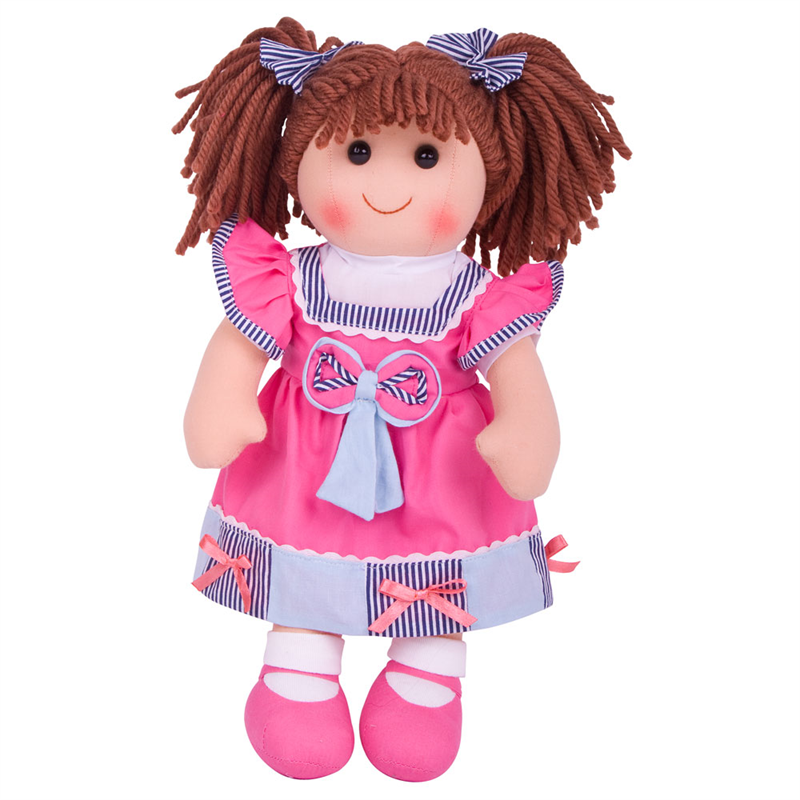 Lalka z plastiku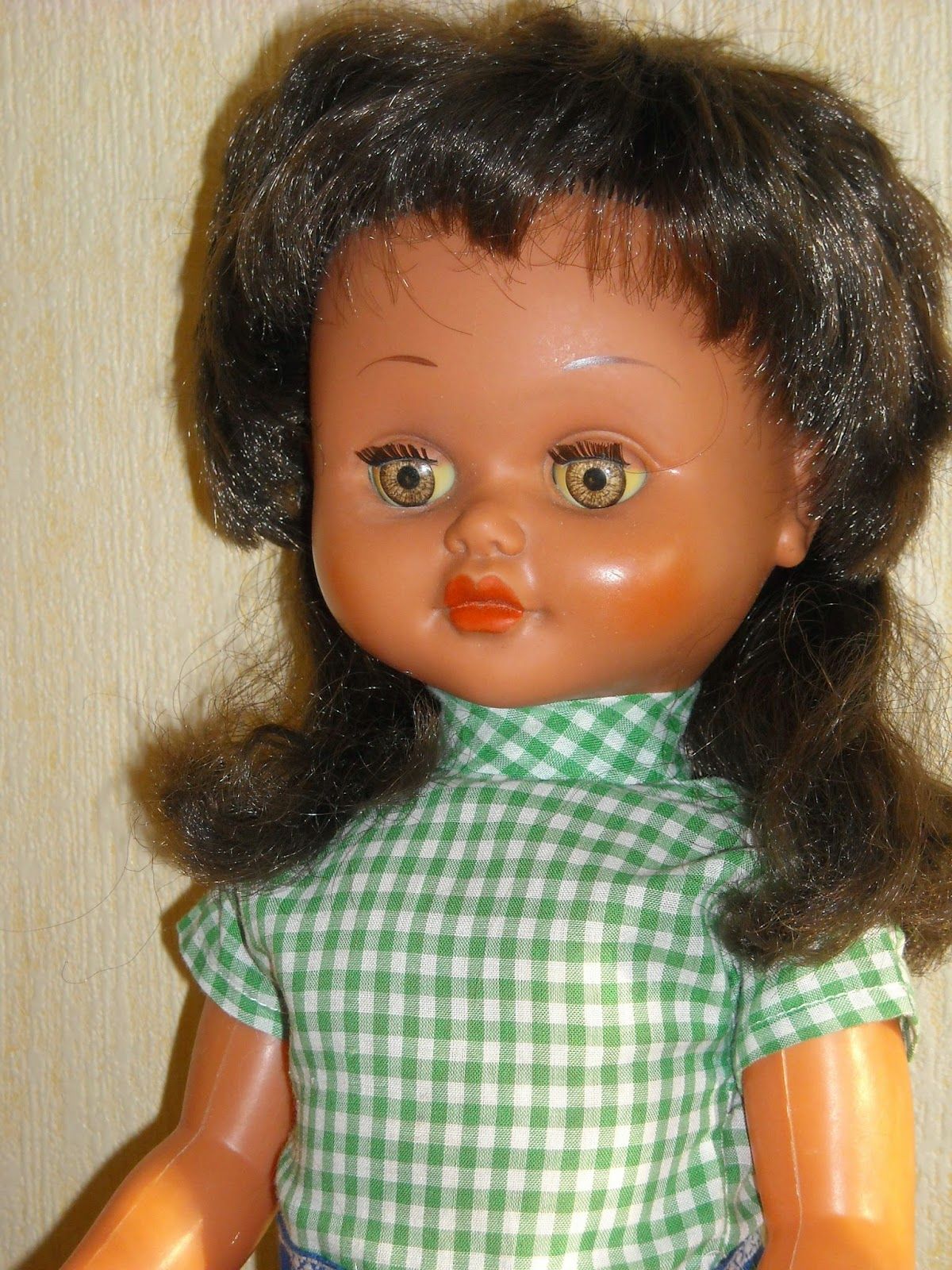 Lalka ze słomy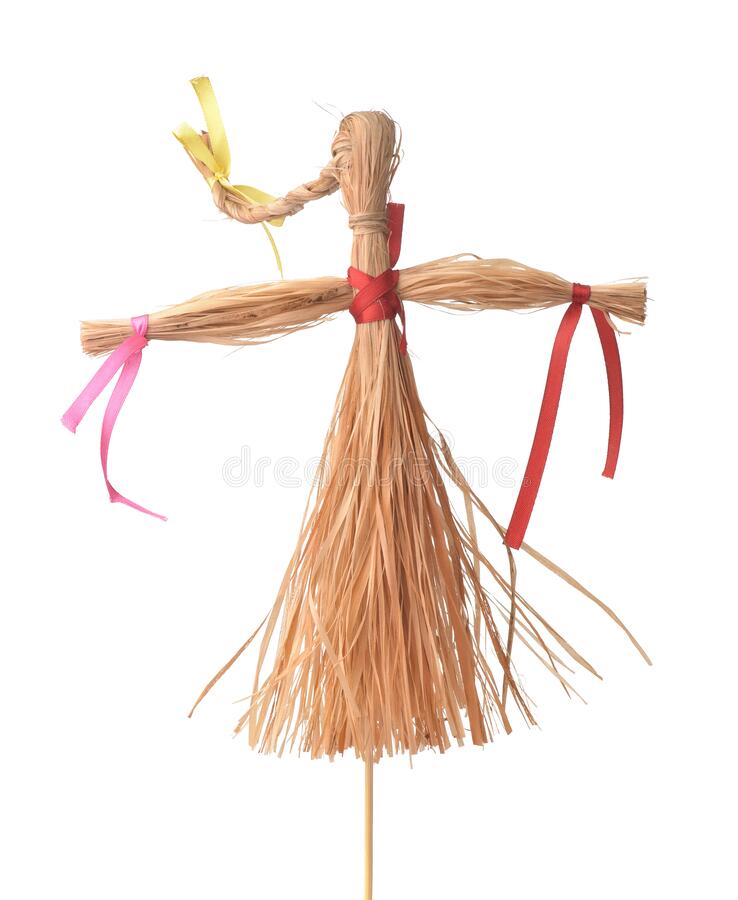 Lalka z wełny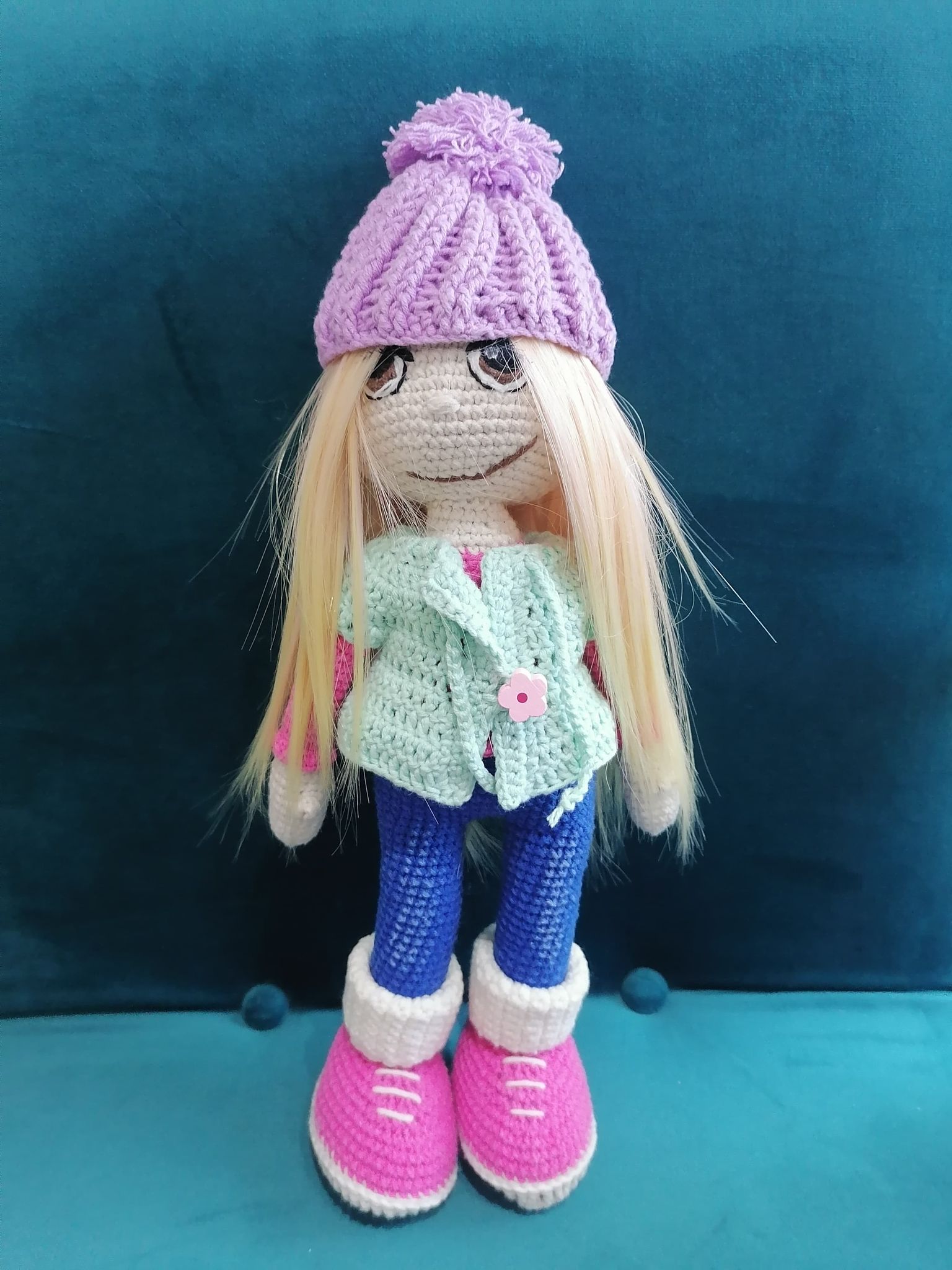 